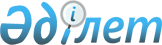 "Қазақстан Республикасы Президентінің 2004 жылғы 17 қаңтардағы N 1283 және 2004 жылғы 17 қаңтардағы N 1284 Жарлықтарына толықтырулар мен өзгерістер енгізу туралы" Қазақстан Республикасының Президенті Жарлығының жобасы туралыҚазақстан Республикасы Үкіметінің 2008 жылғы 12 ақпандағы N 133 Қаулысы

      Қазақстан Республикасының Үкіметі  ҚАУЛЫ ЕТЕДІ: 

      "Қазақстан Республикасы Президентінің 2004 жылғы 17 қаңтардағы N 1283 және 2004 жылғы 17 қаңтардағы N 1284 Жарлықтарына толықтырулар мен өзгерістер енгізу туралы" Қазақстан Республикасының Президенті Жарлығының жобасы Қазақстан Республикасы Президентінің қарауына енгізілсін.        Қазақстан Республикасының 

      Премьер-Министрі  Қазақстан Республикасы Президентінің Жарлығы  Қазақстан Республикасы Президентінің 2004 жылғы 

17 қаңтардағы N 1283 және 2004 жылғы 17 қаңтардағы 

N 1284 Жарлықтарына толықтырулар мен өзгерістер 

енгізу туралы       ҚАУЛЫ ЕТЕМІН: 

      1. Қазақстан Республикасы Президентінің мынадай Жарлықтарына толықтырулар мен өзгерістер енгізілсін: 

      1) "Қазақстан Республикасының әскери қызметшілері, құқық қорғау органдары, Қазақстан Республикасы Төтенше жағдайлар министрлігі өртке қарсы қызмет органдары мен прокуратура органдарының қызметкерлері лауазымдарының санаттары бойынша тізілімдерін бекіту туралы" Қазақстан Республикасы Президентінің 2004 жылғы 17 қаңтардағы N 1283  Жарлығына  (Қазақстан Республикасының ПҮАЖ-ы, 2005 ж., N 30, 380-құжат): 

      аталған Жарлыққа 1-қосымшада: 

      тақырыбындағы "Қорғаныс министрлігінің", "Ішкі істер министрлігінің", "Қазақстан Республикасы Төтенше жағдайлар жөніндегі министрлігінің" деген сөздерден кейін "және оның ведомстволарының" деген сөздермен толықтырылсын; 

      тақырыбынан кейін мынадай мазмұндағы жолмен толықтырылсын: 

      "Қазақстан Республикасының Президенті қызметке тағайындайтын комитет төрағасы, оның орынбасарлары"; 

      "С-SV-1" санаты мынадай мазмұндағы жолмен толықтырылсын: 

      "Қазақстан Республикасының Президенті қызметке тағайындамайтын 

комитет төрағасы"; 

      "С-SV-2" санаты мынадай мазмұндағы жолмен толықтырылсын: 

      "Қазақстан Республикасының Президенті қызметке тағайындамайтын 

комитет төрағасының орынбасары"; 

      2) "Қазақстан Республикасының мемлекеттік бюджеті және Ұлттық Банкінің сметасы (бюджеті) есебінен қамтылған Қазақстан Республикасы органдары қызметкерлеріне еңбекақы төлеудің бірыңғай жүйесі туралы" Қазақстан Республикасы Президентінің 2004 жылғы 17 қаңтардағы N 1284  Жарлығына  (Қазақстан Республикасының ПҮАЖ-ы, 2004 ж., N 19, 234-құжат; N 33, 439-құжат; 2005 ж., N 27, 329-құжат; N 30, 380-құжат; 2006 ж., N 23, 229-құжат; N 38, 420-құжат; N 39, 429-құжат): 

      мынадай мазмұндағы 1-1-тармақпен толықтырылсын: 

      "1-1. А-5, С-6, С-О-6, С-R-5, D-5, Е-5, Е-R-5, Е-G-4 санаттары бойынша әкімшілік мемлекеттік қызметшілерге еңбекақы төлеу үшін еңбекақы төлеудің үш деңгейі белгіленеді. 

      В-6 санаты бойынша әкімшілік мемлекеттік қызметшілерге еңбекақы төлеу үшін еңбекақы төлеудің төрт деңгейі белгіленеді. 

      Санамаланған әкімшілік мемлекеттік қызметшілер санаттары үшін еңбекақы төлеу деңгейін мемлекеттік қызметшілерді қызметке тағайындауға және қызметтен босатуға құқығы бар лауазымды адам айқындайтын болады."; 

      4-тармақтың 4) тармақшасы мынадай редакцияда жазылсын: 

      "4) орталық атқарушы органдардың жауапты хатшыларына немесе орталық атқарушы органдардың жауапты хатшыларының өкілеттіктері белгіленген тәртіппен жүктелген лауазымды тұлғаға, ал орталық атқарушы органдардың жауапты хатшылары немесе көрсетілген лауазымды адамдар болмаған жағдайда - орталық атқарушы органдардың басшыларына: 

      тиісті мемлекеттік органның қызметін қамтамасыз етуге көзделген қаражатты үнемдеу есебінен, Қазақстан Республикасының Үкіметі белгілеген тәртіппен Қазақстан Республикасы органдарының қызметкерлеріне сыйақы беру, материалдық көмек көрсету және лауазымдық жалақыларына үстемақылар белгілеу; 

      қызметшілерді көтермелеу, тәртіптік жазалауларды жедел алып тастау, оларды қайта даярлауға және біліктілігін арттыруға жіберу үшін Қазақстан Республикасының Үкіметі белгілеген тәртіппен әкімшілік мемлекеттік қызметшілердің жұмыс сапасын бағалау құқығы берілсін."; 

      Бұл ретте орталық атқарушы органның жауапты хатшысы немесе орталық атқарушы органның жауапты хатшысының өкілеттіктері белгіленген тәртіппен жүктелген лауазымды тұлға орталық атқарушы орган басшысының келісімі бойынша сыйақы беру, материалдық көмек көрсету және үстемақылар белгілеу, әкімшілік мемлекеттік қызметшілердің жұмыс сапасын бағалау мәселелерін шешеді. 

      Өзге мемлекеттік органдарда сыйақы беру, материалдық көмек көрсету, үстемақылар белгілеу, әкімшілік мемлекеттік қызметшілердің жұмыс сапасын бағалау мәселелерін мемлекеттік қызметшілерді қызметке тағайындау және қызметтен босату құқығы бар лауазымды адам шешеді."; 

      мынадай мазмұндағы 4-1-тармақпен толықтырылсын: 

      "4-1. Саяси мемлекеттік қызметші Қазақстан Республикасының Президенті тағайындайтын өзге де лауазымдарды қоса атқарған кезде еңбекақы осы Жарлыққа 1-қосымшаға сәйкес жүргізіледі."; 

      аталған Жарлыққа 1-қосымшада: деген жол мынадай редакцияда жазылсын: деген жолдар мынадай редакцияда жазылсын:       жоғарыда аталған Жарлыққа 4-қосымша осы Жарлыққа 1-қосымшаға сәйкес жазылсын; 

      жоғарыда аталған Жарлыққа 4-1-қосымшадағы "С-9 1,73" деген санат алынып тасталсын; 

      осы Жарлыққа 2, 3-қосымшаларға сәйкес 4-2, 6-1-қосымшалармен толықтырылсын; 

      жоғарыда аталған Жарлыққа 8-қосымшада: 

      тақырыбындағы "Қорғаныс министрлігі", "Ішкі істер министрлігі", "Қазақстан Республикасы Төтенше жағдайлар жөніндегі министрлігі" деген сөздерден кейін "және оның ведомстволары" деген сөздермен толықтырылсын;       деген жолдың алдынан мынадай мазмұндағы жолдармен толықтырылсын:       Ескертпе: **Қазақстан Республикасының Президенті қызметке тағайындайтын комитеттер төрағаларына және олардың орынбасарларына лауазымдық жалақылар мен сауықтыру жәрдемақыларын есептеу үшін пайдаланылады."; 

      осы Жарлыққа 4-қосымшаға сәйкес 8-1-қосымшамен толықтырылсын; 

      жоғарыда аталған Жарлыққа 23-қосымшада ", С-О-7" ", C-R-6" санаттар алынып тасталсын. 

      2. Осы Жарлық 2008 жылғы 1 қаңтардан бастап қолданысқа енгізіледі.        Қазақстан Республикасының 

      Президенті                                              Қазақстан Республикасы 

                                                 Президентінің     

                                             2008 жылғы N Жарлығына 

                                                   1-ҚОСЫМША                                                   Қазақстан Республикасы 

                                                  Президентінің    

                                            2004 жылғы 17 қаңтардағы 

                                                N 1284 Жарлығына  

                                                   4-ҚОСЫМША           Әкімшілік мемлекеттік қызметшілердің лауазымдық 

     жалақыларын және сауықтыру жәрдемақыларын есептеу 

                   үшін коэффициенттер кестенің жалғасы                                              Қазақстан Республикасы 

                                                 Президентінің    

                                             2008 жылғы N Жарлығына 

                                                  2-ҚОСЫМША                                              Қазақстан Республикасы 

                                                 Президентінің 

                                            2004 жылғы 17 қаңтардағы 

                                               N 1284 Жарлығына 

                                                  4-2-ҚОСЫМША  Әкімшілік мемлекеттік қызметшілер лауазымдарының тізілімімен 

    "С" санатына жатқызылған орталық атқарушы органдар 

  комитеттерінің төрағаларына және олардың орынбасарларына 

   лауазымдық жалақыларын және сауықтыру жәрдемақыларын 

          есептеу үшін түзету коэффициенттер                                               Қазақстан Республикасы 

                                                 Президентінің    

                                             2008 жылғы N Жарлығына 

                                                  3-ҚОСЫМША                                              Қазақстан Республикасы 

                                                 Президентінің 

                                            2004 жылғы 17 қаңтардағы 

                                               N 1284 Жарлығына 

                                                  6-1-ҚОСЫМША       Сыртқы істер министрлігі әкімшілік мемлекеттік 

  қызметшілерінің лауазымдық жалақылары мен сауықтыруға 

   арналған жәрдемақыларын есептеу үшін коэффициенттер кестенің жалғасы Қазақстан Республикасы 

                                                 Президентінің    

                                             2008 жылғы N Жарлығына 

                                                  4-ҚОСЫМША                                              Қазақстан Республикасы 

                                                 Президентінің 

                                            2004 жылғы 17 қаңтардағы 

                                               N 1284 Жарлығына 

                                                  8-1-ҚОСЫМША       Қазақстан Республикасының әскери қызметшілері, 

  құқық қорғау органдары, Қазақстан Республикасы Төтенше 

  жағдайлар министрлігі өртке қарсы қызмет органдары мен 

    прокуратура органдары қызметкерлері лауазымдарының 

 тізілімімен "С-8У" санатына жатқызылған орталық атқарушы 

       органдар комитеттері төрағаларының және оның              орынбасарларының лауазымдық жалақыларын және сауықтыру           жәрдемақыларын есептеу үшін түзету коэффициенттері 
					© 2012. Қазақстан Республикасы Әділет министрлігінің «Қазақстан Республикасының Заңнама және құқықтық ақпарат институты» ШЖҚ РМК
				"Қазақстан Респуб- 

ликасы Парламенті- 

нің Сенаты мен 

Мәжілісі Аппарат- 

тарының, Консти- 

туциялық Кеңесі- 

нің басшылары" 7,13 7,49 7,84 8,20 8,56 8,77 8,98 9,20 9,41 9,48 9,63 "Қазақстан Респуб- 

ликасы Парламенті- 

нің Сенаты және 

Мәжілісі Аппарат- 

тарының, Конститу- 

циялық Кеңесінің, 

Қазақстан Респуб- 

ликасының Прези- 

денті Іс басқар- 

масының, Респуб- 

ликалық бюджеттің 

атқарылуын бақылау 

жөніндегі есеп 

комитетінің 

басшылары 7,13 7,49 7,84 8,20 8,56 8,77 8,98 9,20 9,41 9,48 9,63 

 

 

 

 

 

 

 

 

 

 

 

 

                                                               "; "Заңды тұлға құқы- 

ғы бар комитеттер- 

дің төрағалары, 

Қазақстан Респуб- 

ликасы Президенті- 

нің Іс басқармасы 

Медициналық 

орталығы бастығы 5,73 6,02 6,30 6,59 6,88 7,05 7,22 7,39 7,56 7,62 7,74 Заңды тұлға құқығы 

бар комитеттер 

төрағаларының бі- 

рінші орынбасалары 4,60 4,83 5,06 5,29 5,52 5,66 5,80 5,93 6,07 6,12 6,21 Заңды тұлға құқығы 

бар комитеттер 

төрағаларының 

орынбасалары, Қа- 

зақстан Республи- 

касы Президентінің 

Іс басқармасы Медициналық орта- 

лығы бастығының 

орынбасалары" 4,60 4,83 5,06 5,29 5,52 5,66 5,80 5,93 6,07 6,12 6,21 "Қазақстан Респуб- 

ликасы Президенті- 

нің Іс басқармасы 

Медициналық орта- 

лығының бастығы 5,73 6,02 6,30 6,59 6,88 7,05 7,22 7,39 7,56 7,62 7,74 Қазақстан Респуб- 

ликасы Президенті- 

нің Іс басқармасы 

Медициналық орта- 

лығы бастығының 

орынбасарлары; 4,60 4,83 5,06 5,29 5,52 5,66 5,80 5,93 6,07 6,12 6,21 С-SV-1 3,07 3,22 3,38 3,53 3,68 3,78 3,87 3,96 4,05 4,08 4,14 Комитет төраға- 

сы**  5,73 6,02 6,30 6,59 6,88 7,05 7,22 7,39 7,56 7,62 7,74 Комитет төраға- 

сының орынба- 

сарлары ** 4,60 4,83 5,06 5,29 5,52 5,66 5,80 5,93 6,07 6,12 6,21 Мемлекет- 

тік қыз- 

метшілер 

лауазым- 

дары 

санатта- 

рының ті- 

зіліміне 

сәйкес 

санат 
Еңбекақыдеңгейі 
Жылдар бойынша мемлекеттік қызмет өтілі 
1 жылға 

дейін 
1-ден 

2-ге 

дейін 
2-ден 

3-ке 

дейін 
3-тен 

5-ке 

дейін 
5-тен 

7-ге 

дейін 
1 
2 
3 
4 
5 
6 
7 
А санаты 
А-1 3,43 3,60 3,77 3,94 4,11 А-2 3,06 3,21 3,37 3,52 3,67 А-3 2,73 2,87 3,01 3,14 3,28 А-4 2,07 2,17 2,28 2,38 2,48 А-5 бірінші 1,85 1,94 2,03 2,13 2,22 А-5 екінші 1,40 1,47 1,54 1,61 1,68 А-5 үшінші 1,25 1,31 1,38 1,44 1,50 В санаты 
В-1 5,75 6,04 6,33 6,61 6,90 В-2 3,53 3,71 3,88 4,06 4,24 В-3 3,15 3,31 3,47 3,63 3,78 В-4 2,39 2,51 2,63 2,75 2,87 В-5 2,13 2,24 2,35 2,45 2,56 В-6 бірінші 1,90 2,00 2,09 2,19 2,29 В-6 екінші 1,70 1,79 1,87 1,96 2,04 В-6 үшінші 1,29 1,35 1,42 1,48 1,55 В-6 төртінші 1,15 1,21 1,27 1,32 1,38 С санаты* 
С-1 3,07 3,22 3,38 3,53 3,68 С-2 2,74 2,88 3,01 3,15 3,29 С-3 2,45 2,57 2,70 2,82 2,94 С-4 1,85 1,94 2,04 2,13 2,22 С-5 1,66 1,74 1,83 1,91 1,99 С-6 бірінші 1,25 1,31 1,38 1,44 1,50 С-6 екінші 1,12 1,18 1,23 1,29 1,34 С-6 үшінші 1,00 1,05 1,10 1,15 1,20 С-О санаты 
С-О-1 2,19 2,30 2,41 2,52 2,63 С-О-2 1,96 2,06 2,16 2,25 2,35 С-О-3 1,48 1,55 1,63 1,70 1,77 С-О-4 1,32 1,39 1,45 1,52 1,58 С-О-5 1,00 1,05 1,10 1,15 1,20 С-О-6 бірінші 0,90 0,95 0,99 1,04 1,08 С-О-6 екінші 0,85 0,90 0,94 0,98 1,02 С-О-6 үшінші 0,80 0,84 0,88 0,92 0,96 С-R санаты 
С-R-1 1,71 1,80 1,88 1,97 2,06 С-R-2 1,53 1,61 1,68 1,76 1,84 С-R-3 1,16 1,22 1,27 1,33 1,39 С-R-4 0,88 0,92 0,97 1,01 1,05 С-R-5 бірінші 0,78 0,82 0,86 0,90 0,94 С-R-5 екінші 0,74 0,78 0,82 0,86 0,89 С-R-5 үшінші 0,70 0,74 0,77 0,81 0,84 D санаты 
D-1 2,19 2,30 2,41 2,52 2,69 D-2 1,96 2,06 2,16 2,25 2,35 D-3 1,48 1,55 1,63 1,70 1,78 D-4 1,12 1,18 1,23 1,29 1,34 D-5 бірінші 1,00 1,05 1,10 1,15 1,20 D-5 екінші 0,94 0,99 1,04 1,08 1,13 D-5 үшінші 0,88 0,92 0,97 1,01 1,06 D-О санаты 
D-O-1 2,19 2,30 2,41 2,52 2,63 D-O-2 1,96 2,06 2,16 2,25 2,35 D-O-3 1,32 1,39 1,45 1,52 1,58 D-O-4 1,00 1,05 1,10 1,15 1,20 D-O-5 0,90 0,95 0,99 1,04 1,08 D-O-6 0,80 0,84 0,88 0,92 0,96 Е санаты 
Е-1 1,81 1,90 1,99 2,08 2,17 Е-2 1,62 1,70 1,78 1,86 1,94 Е-3 1,23 1,29 1,35 1,41 1,48 Е-4 0,93 0,98 1,02 1,07 1,12 Е-5 бірінші 0,83 0,87 0,91 0,95 1,00 Е-5 екінші 0,79 0,83 0,86 0,90 0,95 Е-5 үшінші 0,74 0,78 0,81 0,85 0,89 Е-R санаты 
Е-R-1 1,71 1,80 1,88 1,97 2,06 Е-R-2 1,53 1,61 1,68 1,76 1,84 Е-R-3 1,16 1,22 1,27 1,33 1,39 Е-R-4 0,88 0,92 0,97 1,01 1,05 Е-R-5 бірінші 0,78 0,82 0,86 0,90 0,94 Е-R-5 екінші 0,74 0,78 0,82 0,86 0,89 Е-R-5 үшінші 0,70 0,74 0,77 0,81 0,84 Е-G санаты 
Е-G-1 1,47 1,54 1,62 1,69 1,76 Е-G-2 1,11 1,17 1,22 1,28 1,33 Е-G-3 0,84 0,88 0,92 0,97 1,01 Е-G-4 бірінші 0,75 0,79 0,83 0,86 0,90 Е-G-4 екінші 0,71 0,75 0,79 0,82 0,85 Е-G-4 үшінші 0,67 0,70 0,74 0,77 0,80 Жылдар бойынша мемлекеттік қызмет өтілі 
7-ден 

9-ға 

дейін 
9-дан 

11-ге 

дейін 
11-ден 

14-ке 

дейін 
14-тен 

17-ге 

дейін 
17-ден 

20-ға 

дейін 
20 жыл- 

дан 

жоғары 
8 
9 
10 
11 
12 
13 
А санаты 
4,22 4,32 4,42 4,52 4,56 4,63 3,76 3,86 3,95 4,04 4,07 4,13 3,36 3,44 3,52 3,61 3,63 3,69 2,55 2,61 2,67 2,73 2,75 2,79 2,27 2,33 2,38 2,44 2,46 2,49 1,72 1,76 1,81 1,85 1,86 1,89 1,54 1,58 1,61 1,65 1,66 1,69 В санаты 
7,07 7,25 7,42 7,59 7,65 7,76 4,34 4,45 4,56 4,66 4,70 4,77 3,88 3,97 4,07 4,16 4,19 4,26 2,94 3,01 3,08 3,15 3,18 3,22 2,62 2,69 2,75 2,82 2,84 2,88 2,34 2,40 2,46 2,51 2,53 2,57 2,09 2,14 2,19 2,24 2,26 2,30 1,58 1,62 1,66 1,70 1,71 1,74 1,41 1,45 1,48 1,52 1,53 1,55 С санаты* 
3,77 3,87 3,96 4,05 4,08 4,14 3,37 3,45 3,53 3,62 3,64 3,70 3,01 3,09 3,16 3,23 3,26 3,31 2,28 2,33 2,39 2,44 2,46 2,50 2,04 2,09 2,14 2,19 2,21 2,24 1,54 1,58 1,61 1,65 1,66 1,69 1,38 1,41 1,44 1,48 1,49 1,51 1,23 1,26 1,29 1,32 1,33 1,35 С-О санаты 
2,69 2,76 2,83 2,89 2,91 2,96 2,41 2,47 2,53 2,59 2,61 2,65 1,82 1,86 1,91 1,95 1,97 2,00 1,62 1,66 1,70 1,74 1,76 1,78 1,23 1,26 1,29 1,32 1,33 1,35 1,11 1,13 1,16 1,19 1,20 1,22 1,05 1,07 1,10 1,13 1,14 1,15 0,98 1,01 1,03 1,06 1,07 1,08 С-R санаты 
2,11 2,16 2,21 2,26 2,28 2,31 1,88 1,93 1,97 2,02 2,03 2,07 1,43 1,46 1,50 1,53 1,54 1,56 1,08 1,11 1,13 1,16 1,17 1,19 0,96 0,99 1,01 1,03 1,04 1,06 0,91 0,94 0,96 0,98 0,99 1,01 0,86 0,88 0,90 0,92 0,93 0,95 D санаты 
2,69 2,76 2,83 2,89 2,91 2,96 2,41 2,47 2,53 2,59 2,61 2,65 1,82 1,86 1,91 1,95 1,97 2,00 1,38 1,41 1,44 1,48 1,49 1,51 1,23 1,26 1,29 1,32 1,33 1,35 1,16 1,19 1,22 1,24 1,25 1,27 1,08 1,11 1,14 1,16 1,17 1,19 D-О санаты 
2,69 2,76 2,83 2,89 2,91 2,96 2,41 2,47 2,53 2,59 2,61 2,65 1,62 1,66 1,70 1,74 1,76 1,78 1,23 1,26 1,29 1,32 1,33 1,35 1,11 1,13 1,16 1,19 1,20 1,22 0,98 1,01 1,03 1,06 1,07 1,08 Е санаты 
2,23 2,28 2,33 2,39 2,41 2,44 1,99 2,04 2,09 2,14 2,15 2,19 1,51 1,55 1,59 1,62 1,64 1,66 1,14 1,17 1,20 1,23 1,24 1,26 1,02 1,05 1,07 1,10 1,10 1,12 0,97 0,99 1,01 1,04 1,05 1,06 0,91 0,93 0,95 0,98 0,99 1,00 Е-R санаты 
2,11 2,16 2,21 2,26 2,28 2,31 1,88 1,93 1,97 2,02 2,03 2,07 1,43 1,46 1,50 1,53 1,54 1,56 1,08 1,11 1,13 1,16 1,17 1,19 0,96 0,99 1,01 1,03 1,04 1,06 0,91 0,94 0,96 0,98 0,99 1,01 0,86 0,88 0,90 0,92 0,93 0,95 Е-G санаты 
1,81 1,85 1,90 1,94 1,96 1,98 1,37 1,40 1,43 1,47 1,48 1,50 1,03 1,06 1,08 1,11 1,12 1,13 0,92 0,95 0,97 0,99 1,00 1,01 0,87 0,90 0,92 0,94 0,95 0,96 0,82 0,84 0,86 0,88 0,89 0,90 Орталық атқарушы орган ведомствосының 

төрағасы (С-1) 1,87 Орталық атқарушы органдардың ведомст- 

восы төрағасының орынбасары (С-2) 1,68 Мемлекеттік 

қызметшілер 

лауазымдары 

санаттарыны ң 

тізіліміне 

сәйкес санат 
Жылдар бойынша мемлекеттік қызмет өтілі 
1  жыл ғ а 

дейін 
1-ден 

2-ге 

дейін 
2-ден 

3-ке 

дейін 
3-тен 

5-ке 

дейін 
5-ден 

7-ге 

дейін 
С санаты 
СІМ ерекше 

тапсырмалар 

бойынша елшісі 

Сенімді өкіл 

Бас консул 

Шетелдік меке- 

менің кеңес- 

шісі-елшісі 2,74 2,88 3,01 3,15 3,29 Шетелдік меке- 

менің кеңесшісі 

Консул - кон- 

сулдық басшысы 2,45 2,57 2,70 2,82 2,94 Бас консулдық- 

тың консулы 1,85 1,94 2,04 2,13 2,22 СІМ кеңесшісі 1,25 1,31 1,38 1,44 1,50 Шетелдік меке- 

менің бірінші 

хатшысы СІМ 

бірінші хатшысы 1,22 1,28 1,34 1,40 1,46 СІМ мен шетел- 

дік мекеменің 

екінші хатшысы, 

Бас консулдық- 

тың вице-кон- 

сулы 1,17 1,23 1,29 1,35 1,40 СІМ мен шетел- 

дік мекеменің 

үшінші хатшысы 1,12 1,18 1,23 1,29 1,34 СІМ мен шетел- 

дік мекеменің 

атташесі 1,06 1,11 1,17 1,22 1,27 СІМ мен шетел- 

дік мекеменің 

референті 1,00 1,05 1,10 1,15 1,20 7-ден 

9-ға 

дейін 9-дан 

11-ге 

дейін 11-ден 

14-ке 

дейін 14-тен 

17-ге 

дейін 17-ден 20-ға 

дейін 20-дан 

жоғары 3,37 3,45 3,53 3,62 3,64 3,70 3,01 3,09 3,16 3,23 3,26 3,31 2,28 2,33 2,39 2,44 2,46 2,50 1,54 1,58 1,61 1,65 1,66 1,69 1,50 1,53 1,57 1,61 1,62 1,64 1,44 1,47 1,51 1,54 1,56 1,58 1,38 1,41 1,44 1,48 1,49 1,51 1,30 1,34 1,37 1,40 1,41 1,43 1,23 1,26 1,29 1,32 1,33 1,35 Комитеттің төрағасы (С-SV-1)  1,87 Комитет төрағасының орынбасары (С-SV-2) 1,68 